Dobra forma (dobraforma.ku.edu) Module 12.1 Завдання 5Transcript “Чий це торт?”“Чия це газета?”“Чиї це документи?”“Чиє це авто?”“Чиї це камери?”“Чия це ідея?”“Чиї це лекції?”“Чия це кава?”This work is licensed under a  
Creative Commons Attribution-NonCommercial 4.0 International License. 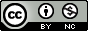 